*This survey is intended to gather feedback from students on the careers programme. It gathers student perceptions on their knowledge and experience of the careers programme.Careers Programme Evaluation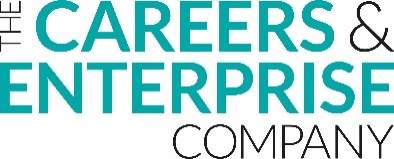 StudentName:Year Group:Do you understand the purpose of the careers programme at the school/collegeDo you understand the purpose of the careers programme at the school/collegeDo you understand the purpose of the careers programme at the school/collegeDo you understand the purpose of the careers programme at the school/collegeDo you understand the purpose of the careers programme at the school/collegeYes, to a great extentYes, to some extentPossibly, I’m not sureNo, not at allDo you know who to contact for support around careers at the school/collegeDo you know who to contact for support around careers at the school/collegeDo you know who to contact for support around careers at the school/collegeDo you know who to contact for support around careers at the school/collegeDo you know who to contact for support around careers at the school/collegeYes, to a great extentYes, to some extentPossibly, I’m not sureNo, not at allOver the past year, have you learned about jobs and opportunities available locally and nationally?Over the past year, have you learned about jobs and opportunities available locally and nationally?Over the past year, have you learned about jobs and opportunities available locally and nationally?Over the past year, have you learned about jobs and opportunities available locally and nationally?Over the past year, have you learned about jobs and opportunities available locally and nationally?Yes, to a great extentYes, to some extentPossibly, I’m not sureNo, not at allOver the past year, have you learned about careers during lessons?Over the past year, have you learned about careers during lessons?Over the past year, have you learned about careers during lessons?Over the past year, have you learned about careers during lessons?Over the past year, have you learned about careers during lessons?Yes, to a great extentYes, to some extentPossibly, I’m not sureNo, not at allOver the past year, have you met with employers?Over the past year, have you met with employers?Over the past year, have you met with employers?Over the past year, have you met with employers?Over the past year, have you met with employers?Yes, to a great extentYes, to some extentPossibly, I’m not sureNo, not at allOver the past year, have you had experiences of the workplace? E.g., visiting a workplace/ doing work experience.Over the past year, have you had experiences of the workplace? E.g., visiting a workplace/ doing work experience.Over the past year, have you had experiences of the workplace? E.g., visiting a workplace/ doing work experience.Over the past year, have you had experiences of the workplace? E.g., visiting a workplace/ doing work experience.Over the past year, have you had experiences of the workplace? E.g., visiting a workplace/ doing work experience.Yes, to a great extentYes, to some extentPossibly, I’m not sureNo, not at allOver the past year, have you met with a range of learning providers including Sixth Forms, colleges, universities, and apprenticeship providers? [delete as appropriate]Over the past year, have you met with a range of learning providers including Sixth Forms, colleges, universities, and apprenticeship providers? [delete as appropriate]Over the past year, have you met with a range of learning providers including Sixth Forms, colleges, universities, and apprenticeship providers? [delete as appropriate]Over the past year, have you met with a range of learning providers including Sixth Forms, colleges, universities, and apprenticeship providers? [delete as appropriate]Over the past year, have you met with a range of learning providers including Sixth Forms, colleges, universities, and apprenticeship providers? [delete as appropriate]Yes, to a great extentYes, to some extentPossibly, I’m not sureNo, not at allOver the past year, have you learned about a range of learning pathways for after you finish school?Over the past year, have you learned about a range of learning pathways for after you finish school?Over the past year, have you learned about a range of learning pathways for after you finish school?Over the past year, have you learned about a range of learning pathways for after you finish school?Over the past year, have you learned about a range of learning pathways for after you finish school?Yes, to a great extentYes, to some extentPossibly, I’m not sureNo, not at allHow much do you agree with the following statements?How much do you agree with the following statements?How much do you agree with the following statements?How much do you agree with the following statements?How much do you agree with the following statements?The careers programme is supporting me to understand careers and the world of workThe careers programme is supporting me to understand careers and the world of workThe careers programme is supporting me to understand careers and the world of workThe careers programme is supporting me to understand careers and the world of workThe careers programme is supporting me to understand careers and the world of workStrongly agreeAgreeNeither Agree nor DisagreeDisagreeStrongly DisagreeThe careers programme is supporting me to make informed choices at key decision pointsThe careers programme is supporting me to make informed choices at key decision pointsThe careers programme is supporting me to make informed choices at key decision pointsThe careers programme is supporting me to make informed choices at key decision pointsThe careers programme is supporting me to make informed choices at key decision pointsStrongly agreeAgreeNeither Agree nor DisagreeDisagreeStrongly DisagreeWhat works well around careers provision at the school/college?What improvements could be made to careers provision at the school/college?Do you have any key questions/comments for the Careers Leader?Thank you for completing this form, we really value your feedback in continuing to develop our careers provision. For further information, please visit: our website and/or contact: Careers Leaders email 